V SLOVENIJI ŽIVIJO TUDI DRUGI NARODI1. Katera narodna manjšina živi v Prekmurju? ___________________________2. Katera narodna manjšina živi ob naši obali? ___________________________ 3. Kako je organizirano manjšinsko šolstvo pri nas?a) za madžarsko manjšino_________________________________________________________________  _________________________________________________________________ b) za italijansko manjšino_________________________________________________________________ _________________________________________________________________ 4. Kaj meniš, da bi pridobil, če bi živel na narodnostno mešanem ozemlju in bi hodil v dvojezično šolo. Spomni se, da slovenski pregovor pravi: «Kolikor jezikov znaš, toliko ljudi veljaš.«_________________________________________________________________ _________________________________________________________________ _________________________________________________________________ 5. Kaj ti povesta napisa?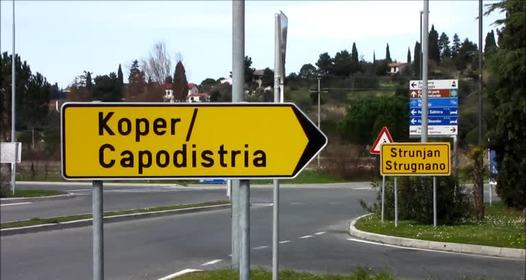 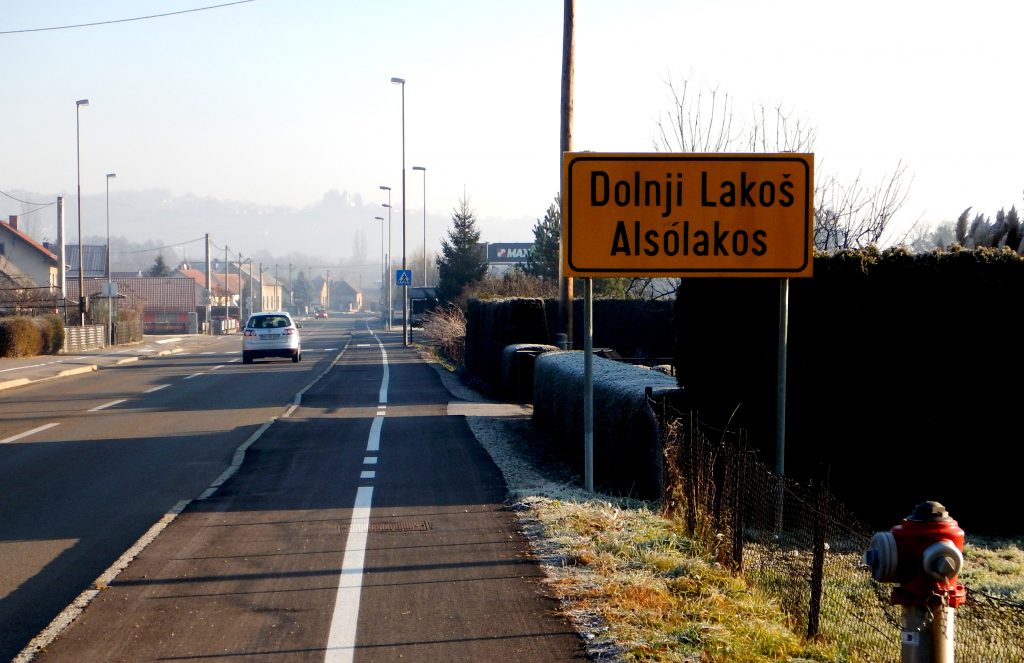 _________________________________________________________________ _________________________________________________________________ _________________________________________________________________ 6. Pripadniki katerih narodov še živijo v Sloveniji?_________________________________________________________________ _________________________________________________________________